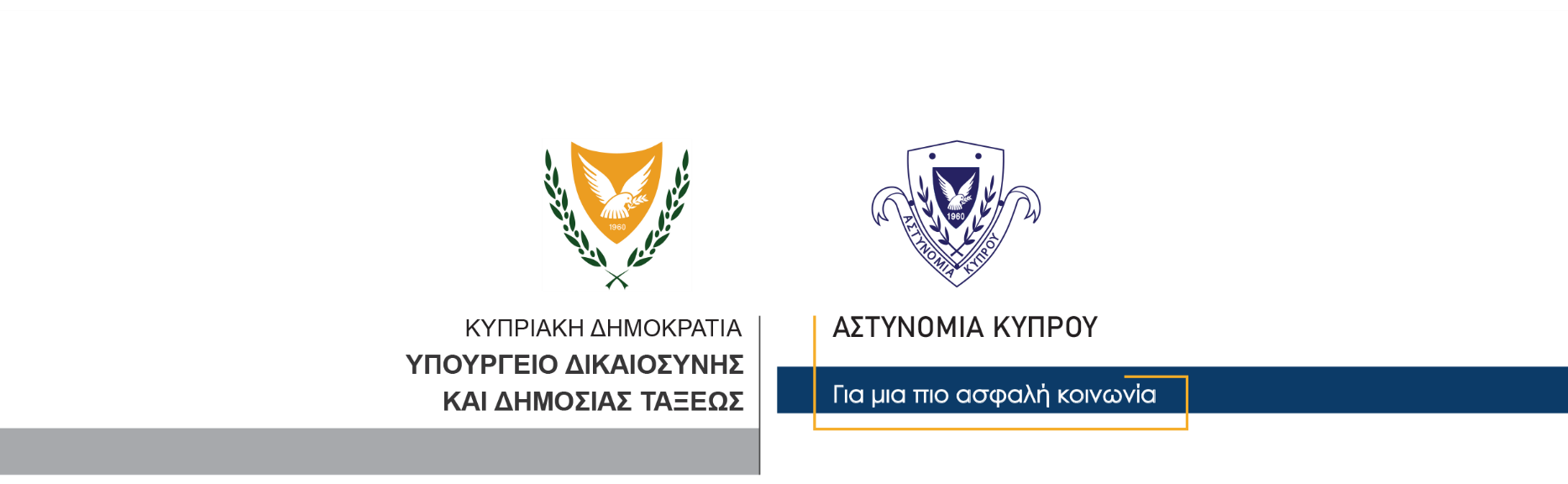 18 Ιουνίου, 2023Δελτίο Τύπου 4Υπό κράτηση με δικαστικό διάταγμα 37χρονη ύποπτη για κατοχή και διανομή υλικού παιδικής πορνογραφίαςΥπό κράτηση με δικαστικό διάταγμα διάρκειας τεσσάρων ημερών, τέθηκε σήμερα  για σκοπούς αστυνομικών εξετάσεων σχετικά με διερευνώμενη υπόθεση κατοχής και διανομής υλικού παιδικής πορνογραφίας, γυναίκα ηλικίας 37 ετών, η οποία συνελήφθη χθες από μέλη της Αστυνομίας. Την υπόθεση διερευνά η Υποδιεύθυνση Ηλεκτρονικού Εγκλήματος. Η διερεύνηση της υπόθεσης άρχισε μετά από πληροφορίες που λήφθηκαν μέσω της EUROPOL, και ανέφεραν ότι χρήστης λογαριασμού σε πλατφόρμα κοινωνικής δικτύωσης κατείχε και διένειμε μέσω του διαδικτύου, υλικό σεξουαλικής κακοποίησης παιδιού. Μέλη της Υποδιεύθυνσης Ηλεκτρονικού Εγκλήματος, προέβησαν σε εξετάσεις από τις οποίες προέκυψαν στοιχεία εναντίον της 37χρονης ύποπτης.Η ύποπτη συνελήφθη χθες το βράδυ, με δικαστικό ένταλμα και τέθηκε υπό κράτηση. Το πρωί σήμερα οδηγήθηκε ενώπιον του Επαρχιακού Δικαστηρίου Λάρνακας, που μετά από αίτημα της Αστυνομίας, εξέδωσε διάταγμα τετραήμερης κράτησης της, για σκοπούς διερεύνησης της υπόθεσης.			 						       Κλάδος ΕπικοινωνίαςΥποδιεύθυνση Επικοινωνίας Δημοσίων Σχέσεων & Κοινωνικής Ευθύνης